Nom Prénom :……………………………………………………………………………..Classe :…………………………….Date :…………………………Compétences travaillées : Présenter à l’oral et à l’aide de support multimédia des solutions techniques au moment de revues de projetParticiper à l’organisation et au déroulement de projets Travail à faire Etudier et faire des recherches autour d’un produit (objet technique) en groupe.Réaliser un Diaporama en répondant aux questions.Présenter au reste de la classe le produit étudié.Critères de notation Pour valider la compétence « Participer à l’organisation et au déroulement de projets », je dois maitriser tous ces points durant le travail en équipe.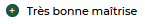 Aucune croix dans le tableau 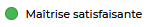 Une croix dans le tableau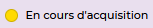 Deux croix dans le tableau Trois croix dans le tableau 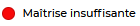 Pour valider la compétence « Présenter à l’oral et à l’aide de support multimédia des solutions techniques au moment de revues de projet » Je dois maitriser les critères suivants lors de mon passage à l’oral Durée de la présentation :                                                                   Echange (question/réponse) :6 à 9 minutes pour les groupes composés de trois élèves.                     5 minutes d’échange avec le reste de la classe8 à 12 minutes pour les groupes composés de quatre élèves.Bon courage       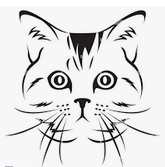 Cycle 4TECHNOLOGIE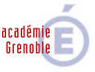 Cycle 4Etudier la structure et le comportement d’un produit (Objet technique)GroupeTravailler dans le calmeGestion des conflitsGestion du tempsUtilisation d’un langage adapté (Attitude irréprochable)Elève 1Elève 2       XGroupeAttitude (Dynamique, regarde l’auditoire, ne lit pas les notes, ne rigole pas …) Voix (puissante et articulée) Répartition égal du temps de parolePratiquer des langages (Décrire, en utilisant les outils et langages de description adaptés la structure et le comportement des objets, enchaînement des idées, être clair dans les explications) Elève 1Elève 2       X